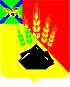 АДМИНИСТРАЦИЯ МИХАЙЛОВСКОГО МУНИЦИПАЛЬНОГО РАЙОНА ПОСТАНОВЛЕНИЕ 
08.06.2022                                              с. Михайловка                                                  № 627-паО проведении районного конкурса рисунков «Россия рисует», посвященного Дню Россиисреди обучающихся образовательных и дошкольных учреждений Михайловского муниципального районаВ соответствии с Федеральным законом от 06.10.2003 № 131-ФЗ «Об общих принципах организации местного самоуправления в РФ», в целях реализации муниципальной программы «Развитие культуры Михайловского муниципального района на 2022-2024 годы» и подпрограммы «Юные таланты Михайловского муниципального района на 2022-2024 годы», утвержденных постановлением администрации Михайловского муниципального района от 21.12.2021 № 1312-па, муниципальной программы «Патриотическое воспитание граждан Михайловского муниципального района на 2020-2022 годы», утвержденной постановлением администрации Михайловского муниципального района от 02.10.2019                  № 855-па, муниципальной программы «Молодёжная политика Михайловского муниципального района на 2020-2022 годы», утвержденной постановлением администрации Михайловского муниципального района от 02.10.2019 № 856-па», администрация Михайловского муниципального районаПОСТАНОВЛЯЕТ:1. Провести с 06 июня по 25 июня 2022 года районный конкурс рисунков «Россия рисует», посвященный Дню России среди обучающихся образовательных и дошкольных учреждений Михайловского муниципального района.2. Утвердить положение о проведении районного конкурса рисунков «Россия рисует», посвященного Дню России среди обучающихся образовательных и дошкольных учреждений Михайловского муниципального района (приложение № 1).3. Утвердить состав конкурсной комиссии районного конкурса рисунков «Россия рисует», посвященного Дню России среди обучающихся образовательных и дошкольных учреждений Михайловского муниципального района (приложение № 2). 4. Управлению по вопросам образования (Чепала А.Ф.) подготовить и провести районный конкурс рисунков «Россия рисует», посвященный Дню России среди обучающихся образовательных и дошкольных учреждений Михайловского муниципального района.5. Муниципальным образовательным учреждениям Михайловского муниципального района обеспечить участие обучающихся в районном конкурсе рисунков «Россия рисует», посвященном Дню России среди обучающихся образовательных и дошкольных учреждений Михайловского муниципального района.6. Муниципальному казённому учреждению «Управление по организационно-техническому обеспечению деятельности администрации Михайловского муниципального района» (Корж С.Г.) разместить настоящее постановление на официальном сайте администрации Михайловского муниципального района в информационно-коммуникационной сети Интернет.7. Контроль над исполнением настоящего постановления возложить на начальника управления по вопросам образования администрации Михайловского муниципального района Чепала А.Ф.Глава Михайловского муниципального района –Глава администрации района                                                       В.В. АрхиповПриложение № 1УТВЕРЖДЕНОпостановлением администрации Михайловского муниципального районаот 08.06.2022 № 627-паПоложение о проведении районного конкурса рисунков «Россия рисует», посвященного Дню России среди обучающихся образовательных и дошкольных учреждений Михайловского муниципального района1. Общие положения          1.1. Настоящее Положение определяет порядок организации и проведения районного конкурса рисунков «Россия рисует», посвященного Дню России среди обучающихся образовательных и дошкольных учреждений Михайловского муниципального района (далее по тексту – Конкурс).1.2. Организация и проведение Конкурса осуществляется управлением по вопросам образования администрации Михайловского муниципального района совместно с муниципальной бюджетной организацией «Центр детского творчества» с. Михайловка и историко-краеведческим музеем                     с. Михайловка.2. Основные цели и задачи2.1. Цели Конкурса:а) воспитание у детей и подростков чувства патриотизма и любви к Родине, уважения к подвигам ветеранов Великой Отечественной Войны, уважения к старшему поколению;б) пропаганда дружбы и доброты, пропаганда мира на Земле, неприязни к войне;в) приобщение детей к истории родной страны;г) эстетическое воспитание детей, вовлечение детей в занятие художественным творчеством, поиск талантливых детей.2.2. Задачами Конкурса являются:а) духовно-нравственное, гражданско-патриотическое воспитание детей, подростков и молодежи;б) формирование у подрастающего поколения уважительного отношения к истории своей страны;в) совершенствование организации культурно-досуговой деятельности;г) формирование положительной оценки таких нравственных качеств, как самопожертвование, героизм, патриотизм.3. Порядок проведения Конкурса.3.1. Конкурс проводится с 06 июня по 25 июня 2022 года.3.2. Конкурс проводится в 2 этапа:а) 1 этап – прием заявок и работ на Конкурс до 17 июня 2022 года. Работы без заявки на Конкурс не принимаются (образец заявки прилагается).б) 2 этап – подведение итогов Конкурса – с 18 по 25 июня 2022 года.4. Условия участия в Конкурсе.4.1. В Конкурсе принимают участие обучающиеся образовательных организаций Михайловского муниципального района.4.2. Возрастные категории участников:а) 3-5 лет;б) 6-9 лет;в) 10-13 лет;г) 14-18 лет.4.3. Допускается только индивидуальное участие!4.4. Рисунок должен соответствовать тематике Конкурса.4.5. На Конкурс принимаются изображения рисунков, выполненных в цветном исполнении на бумаге формата А4, А3 в любой технике, с использованием средств для рисования – цветные карандаши, краски, восковые мелки и т.д.4.6. На Конкурс не принимаются работы, выполненные в виде коллажей и аппликаций, а также работы, которые полностью или частично выполнены с применением программ для графического моделирования и дизайна.4.7. К работе прикрепляется этикетка с лицевой стороны в правом нижнем углу в печатном варианте размером 3х8 см. с указанием: название работы, Ф.И.О. ребенка, название образовательной организации, возраст.4.8. Рисунки должны быть выполнены без помощи родителей или педагогов.4.9. Заявки на Конкурс вместе с работами принимаются в управление по вопросам образования (306 кабинет) до 17 июня 2022 года по адресу: Михайловский район с. Михайловка, ул. Ленинская, д.49 (отдельно заявки направляются на электронный адрес koynova_1@mail.ru с пометкой «Россия рисует» в формате Microsoft Word). Контактный телефон: 8(42346)24208. Рукописные заявки не принимаются!4.9. На Конкурс принимаются не более 15 работ от одного образовательного учреждения. 5. Награждение участников Конкурса.5.1. Участники Конкурса награждаются грамотами управления по вопросам образования администрации Михайловского муниципального района.Приложение к положению о проведении районного конкурса рисунков «Россия рисует», посвященного Дню России среди обучающихся образовательных и дошкольных учреждений Михайловского муниципального районаЗаявкана участие в районном конкурсе рисунков «Россия рисует», посвященном Дню России среди обучающихся образовательных и дошкольных учреждений Михайловского муниципального района1. Полное название учреждения ________________________________.2. Список работ:Руководитель учреждения   __________________ ________________
                                                                     подпись                                      ФИОПриложение № 2УТВЕРЖДЕНпостановлением администрации Михайловского муниципального районаот 08.06.2022 № 627-паСостав конкурсной комиссии районного конкурса рисунков «Россия рисует», посвященного Дню России среди обучающихся образовательных и дошкольных учреждений Михайловского муниципального района№ п/пФамилия, имя участникаПОЛНОСТЬЮ (!)ВозрастНазваниеработыФИО руководителя ПОЛНОСТЬЮ (!)1.2.3.4.…Сизарева Ольга НиколаевнаЗаместитель начальника управленияпо вопросам образования администрации Михайловского муниципального районаМирошникова Ирина ИвановнаДиректор                                                    МБО ДО «ЦДТ» с. МихайловкаГавриленко ВалентинаАлександровнаЗаместитель директора по учебно-воспитательной работе МБО ДО «ЦДТ» с. Михайловка (по согласованию)Чехунова Любовь ЕвгеньевнаПедагог дополнительного образования МБО ДО «ЦДТ» с. Михайловка(по согласованию)Брагина Ирина АлександровнаПедагог дополнительного образования МБО ДО «ЦДТ» с. Михайловка(по согласованию)Койнова Юлия ВалериевнаГлавный специалист МКУ «МСО ОУ» Михайловского муниципального района (по согласованию)